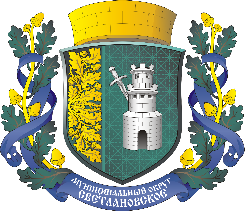 САНКТ-ПЕТЕРБУРГМУНИЦИПАЛЬНОЕ ОБРАЗОВАНИЕМУНИЦИПАЛЬНЫЙ ОКРУГСВЕТЛАНОВСКОЕАДМИНИСТРАЦИЯПОСТАНОВЛЕНИЕ № 15от 30.08.2022г.	«О внесении изменений в РаспоряжениеАдминистрации МО Светлановскоеот 22.08.2021 года № 17 «О порядке разработки проекта бюджета МО Светлановское»В соответствии со статьями 169, 184, 184.1, 184.2, 185 Бюджетного кодекса Российской Федерации и Положением «О бюджетном процессе внутригородского муниципального образования Санкт-Петербурга муниципальный округ Светлановское», утвержденным Решением Муниципального Совета МО Светлановское от 12.08.2021 года № 57 (в редакции от 15.03.2022г.) Местная администрация внутригородского муниципального образования Санкт-Петербурга муниципальный округ Светлановское ПОСТАНОВЛЯЕТ:1. Внести следующие изменения в Приложение 1 к Постановлению Администрации МО Светлановское от 22.08.2021 года № 17 «О порядке разработки проекта бюджета МО Светлановское» (далее – Порядок):1.1. Абзац 4 пункта 2 Порядка изложить в следующей редакции:«- основных направлениях бюджетной и налоговой политики Санкт-Петербурга и основных направлений бюджетной политики муниципального образования;».1.2. Абзац 3 пункта 4 Порядка изложить в следующей редакции:«- проекта основных направлений бюджетной политики на очередной финансовый год и плановый двухлетний период;»1.3. Абзац 4 пункта 11 изложить в следующей редакции:«Основные направления бюджетной политики на очередной финансовый год и плановый двухлетний период финансовый орган (главный бухгалтер) разрабатывает в соответствии с Бюджетным посланием Президента РФ.»1.4. Строку 6 таблицы в Приложении 2 к Порядку изложить в следующей редакции:1.5. Строку 5 таблицы в Приложении 3 к Порядку изложить в следующей редакции:2. Настоящее Постановление вступает в силу с момента подписания.3. Контроль за исполнением настоящего постановления возлагаю на главного бухгалтера – руководителя отдела бухгалтерского учета и финансового контроля О.А. Кузину.     Глава Администрации                                                              С.С. Кузьмин66Разработка основных направлений бюджетной политики внутригородского муниципального образования Санкт-Петербурга муниципальный округ Светлановское на очередной финансовый год и плановый двухлетний периодГлавный бухгалтер до 10 ноября текущего года5Основные направления бюджетной политики внутригородского муниципального образования Санкт-Петербурга муниципальный округ Светлановское на очередной финансовый год и плановый двухлетний период